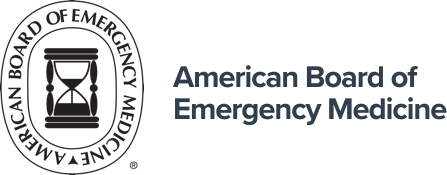  The Dr. Leon L. Haley, Jr. Bridge to the Future of Emergency Medicine Academy                                                                                                 APPLICATION FORM	Name:	 Email:	 Phone Number:                                                                  Medical School:                                                                                   Name of Supporting Dean (e.g., Diversity Equity and Inclusion or Medical Education) __________________________________         Dean/Associate Dean Name: ______________________________Dean/Associate Dean Email: _____________________________                                                   		Demographics:I identify myself as:	Male	Female 	Non-binaryThe following best describes my ethnicity:	American Indian or Alaska Native		Tribal Affiliation: _____________________	Asian		Chinese		Filipino		Indonesian		Japanese		Indian		Korean		Bangladeshi		Cambodian		Laotian		Pakistani		Vietnamese		Other Asian____________________Black or African American		African American		Afro-Caribbean		African		Other Black____________________Hispanic, Latino, or of Spanish Origin		Argentinean		Columbian		Cuban		Dominican		Mexican		Peruvian		Puerto Rican		Other Hispanic____________________	Middle Eastern/North African	Multi-Racial_____________________	Native Hawaiian or Other Pacific Islander		Guamanian		Native Hawaiian		Samoan		Other Pacific Islander_____________________	Other (please specify): _______________________	Unknown Race/Ethnicity	WhiteI identify myself as:	Man	Woman	Trans man	Trans woman	Agender	Genderqueer/Gender non-conforming	Non-binary	Other (please specify):____________________Please explain the reason(s) why you would like to participate in the Dr. Leon L. Haley, Jr.               Bridge to the Future of Emergency Medicine Academy and what will you hope to gain fromthe program:Describe your journey to and through medical school admission: Describe your community service experiences:What makes you uniquely qualified to participate in this program?List your social media profiles, if any, by providing your handles or links:Facebook_________________________________________________________Twitter __________________________________________________________Instagram________________________________________________________LinkedIn__________________________________________________________Blogs, podcasts, misc. ______________________________________________Thank you for your interest in the Dr. Leon L. Haley, Jr. Bridge to the Future of Emergency Medicine Academy.